REIMS HANDISPORT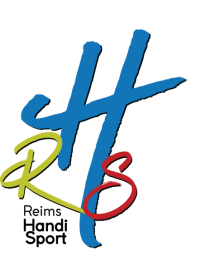 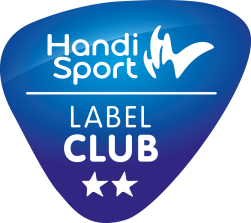 Association déclarée à la Préfecture de la Marne le 5 Mars 1982 n° 4390Agrée par le Ministère du Temps Libre, Jeunesse et Sports n° 83N15Affiliée à la Fédération Française Handisport n° 07/051/1338 Siren 424.348.035 00025 – APE 9312 Z_______________________________________________________________217, Bld Charles Arnould – 51100 REIMS    Tél.: 03 26 09 59 69 Site : http://reimshandisport.e-monsite.com  -  email : reimshandisport@hotmail.frColineVASSEUR, Educatrice Sportive Spécialisée : 06.30.84.38.19PASS’SPORT HANDISPORT SAISON 2019 2020Ce pass’sport permet de venir découvrir sur une période de 10 jours 3 activités au sein du club (3 fois la même activité ou 3 activités différentes)N’oubliez pas de joindre à cette feuille un certificat médical de non contre-indication à la pratique des activités choisies et un règlement de 8 € !1. Coordonnées :Nom :………………………………… ……	Prénom :………………………………………………Date de naissance :……………………           Nationalité : …………………………………………Adresse :………………………………………………………………………………………Code postal : 	……………		Commune : …………………………………………N° de téléphones fixe et portable : ……/……/……/……/……          ……/……/……/……/……            Email : ……………………………………………………2. Handicap : 3. Pratique sportive : en fauteuil électrique – en fauteuil manuel – debout4. Activités choisies4. Droit à l’image (A remplir impérativement !) J’accepte d’être filmé(e) et photographié(e) :	Oui		Non	5. JustificatifJe souhaite un justificatif au nom de l’organisme :…………………………………………………Adresse : ………………………………………………………………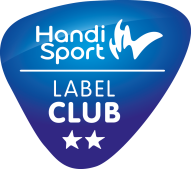 PLANNING D’ACTIVITES SPORTIVESREIMS HANDISPORT 2019 2020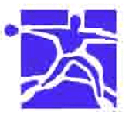 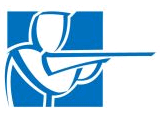 Toutes les activités seront mises en place toute l'année, vacances scolaires de la zone B exceptées, par l’éducatrice sportive spécialisée de l’association, Madame Coline VASSEUR.2 jeunes en service civiques seront présents sur toutes les activités et sorties pour nous aider.Adresses utiles :Boccia :                            		Complexe René Tys, rue Léo Lagrange ReimsBoccia compétiteurs :   		Gymnase 22 rue de Luzarches Saint-Brice-CourcellesMultisports :                        		Gymnase Roux, Boulevard du Docteur Roux ReimsGym d’entretien: 	         	 	Complexe René Tys, rue Léo Lagrange ReimsNatation vendredi :	          		Les Thiolettes, 79 Avenue de l’Europe ReimsNatation lundi/ mercredi :		Château d’eau, 12 allée des Landais   Reims Tennis de Table :	           		Complexe René Tys, rue Léo Lagrange Reims	           Tir laser, Sarbacane, sorties :     	Bureau : 217 boulevard Charles Arnould Reims	Activité(s)Jour, date et horaire (ex : mercredi 18 septembre 2019 10h-12h)JoursActivités sportives, Horaires et Lieux de pratiqueActivités sportives, Horaires et Lieux de pratiqueActivités sportives, Horaires et Lieux de pratiqueActivités sportives, Horaires et Lieux de pratiqueActivités sportives, Horaires et Lieux de pratiqueLundiGym d’entretien14h00 – 16h00René TysNatation16h00 – 17h00Château d’Eau(1 ligne d’eau)Tennis de table17h00 – 19h00René TysMardiBoccia – Saint BriceCompétiteursBoccia14h00 - 16h00René TysMercrediBoccia – René TysMultisports13h45 – 15hGymnase RouxRéservéMultisports15h – 16h15Gymnase RouxEnfantsNatation	16h30 – 17h30Château d’Eau(5 lignes d’eau)Natation17h00 – 18h30Château d’EauRéservéJeudiTir laser. Sarbacane09h30 – 11h00BureauTir laser.Sarbacane11h00 – 12h30BureauTir laser.Sarbacane13h30 – 15h00BureauSorties tandem, vélos, handbike, tricycle15h00 – 17h00BureauVendrediNatation09h00 – 10h00ThiolettesRéservé Natation10h00 – 11h45Thiolettes(1 ligne d’eau)Gym d’entretien14h00 – 16h00René TysNatation16h00 – 17h00ThiolettesNageurs confirmés